Источник публикации"Российская газета", N 279, 11.12.2013Примечание к документуНачало действия документа - 22.12.2013.Название документаПриказ Минспорта России от 12.09.2013 N 731"Об утверждении Порядка приема на обучение по дополнительным предпрофессиональным программам в области физической культуры и спорта"(Зарегистрировано в Минюсте России 02.12.2013 N 30531)Зарегистрировано в Минюсте России 2 декабря 2013 г. N 30531МИНИСТЕРСТВО СПОРТА РОССИЙСКОЙ ФЕДЕРАЦИИПРИКАЗот 12 сентября 2013 г. N 731ОБ УТВЕРЖДЕНИИ ПОРЯДКАПРИЕМА НА ОБУЧЕНИЕ ПО ДОПОЛНИТЕЛЬНЫМ ПРЕДПРОФЕССИОНАЛЬНЫМПРОГРАММАМ В ОБЛАСТИ ФИЗИЧЕСКОЙ КУЛЬТУРЫ И СПОРТАВ соответствии с частью 5 статьи 84 Федерального закона от 29 декабря 2012 г. N 273-ФЗ "Об образовании в Российской Федерации" (Собрание законодательства Российской Федерации, 2012, N 53, ст. 7598; 2013, N 30, ст. 4036) приказываю:1. Утвердить по согласованию с Министерством образования и науки Российской Федерации прилагаемый Порядок приема на обучение по дополнительным предпрофессиональным программам в области физической культуры и спорта.2. Контроль за исполнением настоящего приказа возложить на заместителя Министра спорта Российской Федерации Ю.Д. Нагорных.МинистрВ.Л.МУТКОУтвержденприказом Министерства спортаРоссийской Федерацииот 13 сентября 2013 г. N 731ПОРЯДОКПРИЕМА НА ОБУЧЕНИЕ ПО ДОПОЛНИТЕЛЬНЫМ ПРЕДПРОФЕССИОНАЛЬНЫМПРОГРАММАМ В ОБЛАСТИ ФИЗИЧЕСКОЙ КУЛЬТУРЫ И СПОРТАI. Общие положения1. Настоящий Порядок приема на обучение по дополнительным предпрофессиональным программам в области физической культуры и спорта (далее - Порядок) регламентирует прием граждан на обучение по дополнительным предпрофессиональным программам в области физической культуры и спорта (далее - образовательные программы) на основании результатов индивидуального отбора лиц, имеющих необходимые для освоения соответствующей образовательной программы способности в области физической культуры и спорта (далее - поступающих), за счет средств соответствующего бюджета, по договорам с оплатой стоимости обучения с юридическими и (или) физическими лицами.2. Образовательная организация объявляет прием граждан на обучение по образовательным программам при наличии лицензии на осуществление образовательной деятельности.3. При приеме граждан на обучение по образовательной программе требования к уровню их образования не предъявляются.4. Индивидуальный отбор проводится в целях выявления у поступающих физических, психологических способностей и (или) двигательных умений, необходимых для освоения соответствующих образовательных программ.Для проведения индивидуального отбора поступающих образовательная организация проводит тестирование, а также вправе проводить предварительные просмотры, анкетирование, консультации в порядке, установленном образовательной организацией.5. В целях организации приема и проведения индивидуального отбора поступающих в образовательной организации создаются приемная и апелляционная комиссии.Регламенты работы комиссий определяются локальным нормативным актом образовательной организации. Составы комиссий утверждаются распорядительным актом образовательной организации. В состав комиссий входят: председатель комиссии, заместитель председателя комиссии, члены комиссии. Секретарь комиссии может не входить в состав комиссий.5.1. Председателем приемной комиссии является руководитель образовательной организации или лицо, им уполномоченное.Состав приемной комиссии (не менее пяти человек) формируется из числа тренерско-преподавательского состава, других педагогических и медицинских работников образовательной организации, участвующих в реализации образовательных программ.5.2. Председателем апелляционной комиссии является руководитель образовательной организации (в случае, если он не является председателем приемной комиссии) или лицо, им уполномоченное.Состав апелляционной комиссии (не менее трех человек) формируется из числа тренерско-преподавательского состава, других педагогических и медицинских работников образовательной организации, участвующих в реализации образовательных программ и не входящих в состав приемной комиссии.6. При организации приема поступающих руководитель образовательной организации обеспечивает соблюдение их прав, прав их законных представителей, установленных законодательством Российской Федерации, гласность и открытость работы приемной и апелляционной комиссий, объективность оценки способностей и склонностей поступающих.7. Не позднее чем за месяц до начала приема документов образовательная организация на своем информационном стенде и официальном сайте в информационно-телекоммуникационной сети "Интернет" размещает следующую информацию и документы с целью ознакомления с ними поступающих и их законных представителей:копию устава образовательной организации;копию лицензии на осуществление образовательной деятельности (с приложениями);локальные нормативные акты, регламентирующие организацию образовательного и тренировочного процессов по образовательным программам и программам спортивной подготовки (при их наличии);условия работы приемной и апелляционной комиссий образовательной организации;количество бюджетных мест в соответствующем году по образовательным программам (этапам, периодам обучения) и программам спортивной подготовки (при наличии), а также количество вакантных мест для приема поступающих (при наличии);сроки приема документов для обучения по образовательным программам в соответствующем году;сроки проведения индивидуального отбора поступающих в соответствующем году;формы отбора поступающих и его содержание по каждой образовательной программе;требования, предъявляемые к физическим (двигательным) способностям и к психологическим особенностям поступающих;систему оценок (отметок, баллов, показателей в единицах измерения), применяемую при проведении индивидуального отбора поступающих;условия и особенности проведения индивидуального отбора для поступающих с ограниченными возможностями здоровья;правила подачи и рассмотрения апелляций по процедуре и (или) результатам индивидуального отбора поступающих;сроки зачисления поступающих в образовательную организацию.8. Количество поступающих на бюджетной основе для обучения по образовательным программам определяется учредителем образовательной организации в соответствии с государственным (муниципальным) заданием на оказание государственных (муниципальных) услуг.Образовательная организация вправе осуществлять прием поступающих сверх установленного государственного (муниципального) задания на оказание государственных (муниципальных) услуг на обучение на платной основе.Сведения о порядке оказания платных образовательных услуг, в том числе информация о стоимости обучения по каждой образовательной программе, размещается образовательной организацией на своем информационном стенде и официальном сайте в информационно-телекоммуникационной сети "Интернет" в целях ознакомления с ними поступающих и их законных представителей.9. Приемная комиссия образовательной организации обеспечивает функционирование специальных телефонных линий, а также раздела сайта образовательной организации в информационно-телекоммуникационной сети "Интернет" для оперативных ответов на обращения, связанные с приемом поступающих.II. Организация приема поступающих10. Организация приема и зачисления поступающих, а также их индивидуальный отбор осуществляются приемной комиссией образовательной организации.Образовательная организация самостоятельно устанавливает сроки приема документов в соответствующем году, но не позднее чем за месяц до проведения индивидуального отбора поступающих.11. Прием в образовательные организации на обучение по образовательным программам осуществляется по письменному заявлению поступающих, достигших 14-летнего возраста, или законных представителей поступающих.Заявления о приеме могут быть поданы одновременно в несколько образовательных организаций.В заявлении о приеме в образовательную организацию указываются следующие сведения:наименование образовательной программы, на которую планируется поступление;фамилия, имя и отчество (при наличии) поступающего;дата рождения поступающего;фамилия, имя и отчество (при наличии) законных представителей поступающего;номера телефонов законных представителей поступающего (при наличии);адрес места регистрации и (или) фактического места жительства поступающего.В заявлении фиксируются факт ознакомления законных представителей с уставом образовательной организации и ее локальными нормативными актами, а также согласие на проведение процедуры индивидуального отбора поступающего.12. При подаче заявления представляются следующие документы:копия свидетельства о рождении поступающего;медицинские документы, подтверждающие отсутствие у поступающего противопоказаний для освоения образовательной программы в области физической культуры и спорта;фотографии поступающего (в количестве и формате, установленном образовательной организацией).13. На каждого поступающего заводится личное дело, в котором хранятся все сданные документы и материалы результатов индивидуального отбора.Личные дела поступающих хранятся в образовательной организации не менее трех месяцев с начала объявления приема в образовательную организацию.III. Организация проведения индивидуальногоотбора поступающих14. Индивидуальный отбор поступающих в образовательную организацию проводит приемная комиссия.Образовательная организация самостоятельно устанавливает сроки проведения индивидуального отбора поступающих в соответствующем году, утверждаемые распорядительным актом образовательной организации.15. Индивидуальный отбор поступающих проводится в формах, предусмотренных образовательной организацией, с целью зачисления лиц, обладающих способностями в области физической культуры и спорта, необходимыми для освоения соответствующей образовательной программы с учетом федеральных стандартов спортивной подготовки.16. Во время проведения индивидуального отбора поступающих присутствие посторонних лиц допускается только с разрешения руководителя образовательной организации.17. Результаты индивидуального отбора объявляются не позднее чем через три рабочих дня после его проведения.Объявление указанных результатов осуществляется путем размещения пофамильного списка-рейтинга с указанием системы оценок, применяемой в образовательной организации, и самих оценок (отметок, баллов, показателей в единицах измерения), полученных каждым поступающим по итогам индивидуального отбора.Данные результаты размещаются на информационном стенде и на официальном сайте образовательной организации в информационно-телекоммуникационной сети "Интернет" с учетом соблюдения законодательства Российской Федерации в области персональных данных.18. Образовательной организацией предусматривается проведение дополнительного отбора для лиц, не участвовавших в первоначальном индивидуальном отборе в установленные образовательной организации сроки по уважительной причине, в пределах общего срока проведения индивидуального отбора поступающих.IV. Подача и рассмотрение апелляции.Повторное проведение отбора поступающих19. Законные представители поступающих вправе подать апелляцию по процедуре и (или) результатам проведения индивидуального отбора в апелляционную комиссию не позднее следующего рабочего дня после объявления результатов индивидуального отбора.Апелляция рассматривается не позднее одного рабочего дня со дня ее подачи на заседании апелляционной комиссии, на которое приглашаются законные представители поступающих, подавшие апелляцию.Для рассмотрения апелляции секретарь приемной комиссии направляет в апелляционную комиссию протоколы заседания приемной комиссии, результаты индивидуального отбора.20. Апелляционная комиссия принимает решение о целесообразности или нецелесообразности повторного проведения индивидуального отбора в отношении поступающего, законные представители которого подали апелляцию.Решение принимается большинством голосов членов апелляционной комиссии, участвующих в заседании, при обязательном присутствии председателя комиссии. При равном числе голосов председатель апелляционной комиссии обладает правом решающего голоса.Решение апелляционной комиссии оформляется протоколом, подписывается председателем и доводится до сведения подавших апелляцию законных представителей поступающего под роспись в течение одного рабочего дня с момента принятия решения, после чего передается в приемную комиссию.21. Повторное проведение индивидуального отбора поступающих проводится в течение трех рабочих дней со дня принятия решения о целесообразности такого отбора в присутствии не менее двух членов апелляционной комиссии.22. Подача апелляции по процедуре проведения повторного индивидуального отбора поступающих не допускается.V. Порядок зачисления и дополнительный прием поступающихв образовательную организацию23. Зачисление поступающих в образовательную организацию на обучение по образовательным программам оформляется распорядительным актом образовательной организации на основании решения приемной комиссии или апелляционной комиссии в сроки, установленные образовательной организацией.24. При наличии мест, оставшихся вакантными после зачисления по результатам индивидуального отбора поступающих, учредитель может предоставить образовательной организации право проводить дополнительный прием поступающих.Зачисление на вакантные места проводится по результатам дополнительного индивидуального отбора.25. Организация дополнительного приема и зачисления осуществляется в соответствии с локальными нормативными актами образовательной организации, при этом сроки дополнительного приема поступающих публикуются на информационном стенде образовательной организации и на официальном сайте образовательной организации в информационно-телекоммуникационной сети "Интернет".26. Дополнительный индивидуальный отбор поступающих осуществляется в сроки, установленные образовательной организацией, в порядке, установленном главой III настоящего Порядка.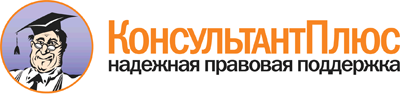 Приказ Минспорта России от 12.09.2013 N 731
"Об утверждении Порядка приема на обучение по дополнительным предпрофессиональным программам в области физической культуры и спорта"
(Зарегистрировано в Минюсте России 02.12.2013 N 30531)Документ предоставлен КонсультантПлюс

www.consultant.ru

Дата сохранения: 14.02.2019
 